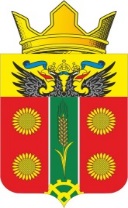 АДМИНИСТРАЦИЯИСТОМИНСКОГО СЕЛЬСКОГО ПОСЕЛЕНИЯАКСАЙСКОГО РАЙОНА РОСТОВСКОЙ ОБЛАСТИРАСПОРЯЖЕНИЕ26.03.2021                             х. Островского                                             № 62Об утверждении плана проведения плановых (рейдовых) осмотров, обследований земельных участков, в границах Истоминского сельского поселенияна II квартал 2021года        В соответствии с пунктом 26 части 1 статьи 16 Федерального закона            от 06.10.2003 № 131-ФЗ «Об общих принципах организации местного самоуправления в Российской Федерации» (ред. от 03.02.2015), статьей 72 Земельного кодекса Российской Федерации (ред. от 08.03.2015), статьей 13.2 Федерального закона от 26.12.2008 № 294-ФЗ «О защите прав юридических лиц и индивидуальных предпринимателей при осуществлении государственного контроля (надзора) и муниципального контроля» (в ред. от 06.04.2015), постановлением Правительства Ростовской области от 12.02.2015 № 86 «Об утверждении «Порядка осуществления муниципального земельного контроля»,1.Утвердить план проведения плановых (рейдовых) осмотров, обследований земельных участков, в границах Истоминского сельского поселения на II квартал 2021года (далее – план проверок) согласно приложению, к настоящему распоряжению. Начальнику сектора земельных отношений, налогов и сборов Администрации Истоминского сельского поселения обеспечить исполнение плана проверок (осмотров), указанного в пункте 1 настоящего распоряжения.Настоящее распоряжение подлежит размещению на официальном сайте поселения, и опубликованию в периодическом печатном издании Истоминского сельского поселения «Вестник».Контроль за выполнением настоящего распоряжения возложить на Заместителя главы Администрации Истоминского сельского поселения Кудовба Д.А.И.о.Главы Администрации Истоминского сельского поселения                                      Д.А. КудовбаРаспоряжение вносит	Отдел по имущественным и земельным отношениям, ЖКХ, благоустройству,                                      архитектуре и предпринимательству	Приложение к распоряжению от 26.03.2021№62Планпроведения плановых (рейдовых) осмотров, обследованийземельных участков, в границах Истоминского сельского поселенияна II квартал 2021годаИ.о.Главы Администрации Истоминского сельского поселения	                              Д.А. Кудовба№ п/пАдрес
(адресный ориентир)
земельного
участкаДата начала
проведения
осмотра,обследованияДата окончания
проведения
осмотра,
обследованияНаименование уполномоченного органа, осуществляющего
осмотр, обследование 1 61:02:0600017:3950 06.04.2021 Администрация Истоминского с/п 2 61:02:0600017:3809 06.04.2021 Администрация Истоминского с/п 3 61:02:0600017:4010 13.04.2021 Администрация Истоминского с/п 4 61:02:0600017:2490 13.04.2021 Администрация Истоминского с/п 5 61:02:0600017:1776 20.04.2021 Администрация Истоминского с/п 6 61:02:0600017:2822 20.04.2021 Администрация Истоминского с/п 7 61:02:0600021:1794 27.04.2021 Администрация Истоминского с/п861:02:0600021:171627.04.2021Администрация Истоминского с/п961:02:0600021:177204.05.2021Администрация Истоминского с/п1061:02:0600021:177304.05.2021Администрация Истоминского с/п1161:02:0504601:460611.05.2021Администрация Истоминского с/п1261:02:0600017:358611.05.2021Администрация Истоминского с/п1361:02:0600017:204518.05.2021Администрация Истоминского с/п1461:02:0600017:265818.05.2021Администрация Истоминского с/п1561:02:0600017:327725.05.2021Администрация Истоминского с/п1661:02:0600017:383725.05.2021Администрация Истоминского с/п1761:02:0600017:246001.06.2021Администрация Истоминского с/п1861:02:0600017:298901.06.2021Администрация Истоминского с/п1961:02:0600017:298208.06.2021Администрация Истоминского с/п2061:02:0600017:8408.06.2021Администрация Истоминского с/п2161:02:0600021:161715.06.2021Администрация Истоминского с/п2261:02:0600021:161815.06.2021Администрация Истоминского с/п2361:02:0600021:178122.06.2021Администрация Истоминского с/п2461:02:0600021:178422.06.2021Администрация Истоминского с/п2561:02:0600017:244429.06.2021Администрация Истоминского с/п2661:02:0600017:200029.06.2021Администрация Истоминского с/п